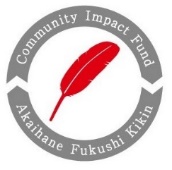 赤い羽根 ポスト・コロナ（新型感染症）社会に向けた福祉活動応援キャンペーン令和6年度　生活困窮者への緊急支援活動助成　応募書➀2024年8月1日（木）23：59必着（応募フォームにて）■この応募書で応募できる社協・団体について　 当助成につきましては、団体が所在する都道府県、および団体種別により応募先が異なります。この応募書で応募できる社協・団体（中央共同募金会への応募）は下記のとおりです。※応募先について、詳しくは本会HP（https://www.akaihane.or.jp/subsidies/sub-problem-solving/36625/）でもご確認いただけます。１．団体概要　　　　　　　　　　　　　　　　　　　　　　　　記入：　２０２４年　　月　　日２．応募概要　以下、記入する枠は適宜広げてご記入ください。応募する際は、下記中央共同募金会 助成ナビ「e応募」にて、必要事項を記入の上、以下の添付書類をアップロードして送信してください。(メールや郵送による応募は受け付けません。)※アップロードできる１ファイルあたりの上限容量は５MBとします。※フォーム回答時に使用するブラウザ（Google Chrome、Microsoft Edge等）について：最新バージョンをご使用ください。また、JavaScriptやCookieが無効に設定されていると、正しく動作しません。※web応募フォームが利用できない場合は、中央共同募金会（令和6年度　生活困窮者への緊急支援活動助成担当）まで早めにご相談ください。締切間際にご相談されても間に合わない場合があります。【中央共同募金会 助成ナビ「e応募」URL】　　https://hanett.akaihane.or.jp/josei/oubo/apply/seikatsu2024 ＜添付書類＞●「ｅ応募」にて団体情報の登録時にアップロードいただくもの・団体の規約又は会則又は定款・役員名簿　●「ｅ応募」の当プログラム応募フォームにてアップロードいただくもの・「令和6年度　生活困窮者への緊急支援活動助成」_応募書①(Word）・「令和6年度　生活困窮者への緊急支援活動助成」_応募書 ②(Excel)・2023年度事業報告書・2023年度決算資料・2024年度事業計画書・2024年度収支予算書　・助成金振込口座の通帳コピー（通帳の2頁目の口座番号と口座名義が記載されているページ）　応募締切　　2024年8月1日（木）23：59必着　道府県名対象となる団体秋田県、埼玉県、石川県、山梨県、静岡県、滋賀県、徳島県、熊本県社会福祉協議会、社会福祉法人・福祉施設、ボランティア団体・NPO等北海道、宮城県、山形県、茨城県、栃木県、新潟県、岐阜県、三重県、京都府、大阪府、兵庫県、奈良県、和歌山県、島根県、広島県、香川県、愛媛県、高知県、福岡県、佐賀県、長崎県、宮崎県、鹿児島県、沖縄県社会福祉協議会以外の団体（社会福祉法人・福祉施設、ボランティア団体・NPO等）団体名フリガナフリガナフリガナ団体名※法人格がある場合は、法人格から記載してください※法人格がある場合は、法人格から記載してください※法人格がある場合は、法人格から記載してください設立時期（西暦表記）　　　　　　年　　　月　（法人格がある場合は法人格取得年月も　　　　年　　　　月）　　　　　　年　　　月　（法人格がある場合は法人格取得年月も　　　　年　　　　月）　　　　　　年　　　月　（法人格がある場合は法人格取得年月も　　　　年　　　　月）所在地都道府県　　　　　　　　　　　　　　　　　市区町村　　　　　　　　　　　　　　都道府県　　　　　　　　　　　　　　　　　市区町村　　　　　　　　　　　　　　都道府県　　　　　　　　　　　　　　　　　市区町村　　　　　　　　　　　　　　前年度収入　他2023年度総収入額　　　　　　　　　　円2023年度総収入額　　　　　　　　　　円2023年度参加ﾎﾞﾗﾝﾃｨｱ数　　　　　人現在雇用されている職員数　　　　人（正規職員、非常勤職員含む）設立目的と通常時の活動内容通常時の活動頻度（例）週に２～３回 等（例）週に２～３回 等（例）週に２～３回 等通常活動時の連携組織等団体・機関名　担当者名　担当者名　通常活動時の連携組織等所在地　所在地　所在地　通常活動時の連携組織等連絡先TEL:　E-mail:　E-mail:　通常活動時の連携組織等（通常活動時に連携先となっている組織・団体を記入してください）（通常活動時に連携先となっている組織・団体を記入してください）（通常活動時に連携先となっている組織・団体を記入してください）活動（事業）名＊「～の～のための～事業」のように具体的に記入してください。助成応募額万円＊応募書②「1.本助成金応募額」と同額（１万円単位）を記入してください活動（事業）場所・拠点活動（事業）場所・拠点（都道府県名・市区町村名・地区名・場所・拠点名等が分かるよう、具体的に記入してください）活動（事業）の対象者活動（事業）期間2024年4月～2025年3月の期間の中で、本助成金を充当する活動（事業）期間をご記入ください　　　　年　　　月　　～　　　年　　　月　2023年4月～応募時点までに実施してきた活動（事業）の概要　2023年4月～応募時点までに、どのような人々を対象にどのような活動を実施してきたかご記入ください。活動（事業）日数、支援件数または支援人数などもご記入ください。　実施した活動（事業）日数、支援件数または支援人数など活動日数：　　　　　日支援件数：実数　　　　件　　　延べ　　　　件　　　　支援人数：実数　　　　人　　　延べ　　　　人本助成金で行う活動（事業）の内容本助成金で取り組む活動の内容について具体的にご記入ください。その活動の必要性や、支援対象者、どのようなアウトリーチ活動を行う予定か等についてもご記入ください。②　予定される活動（事業）日数、支援件数または支援人数など活動日数：　　　　　日支援件数：実数　　　　件　・　延べ　　　　件　　　　支援人数：実数　　　　人　・　延べ　　　　人